Your recent request for information is replicated below, together with our response.I'd like to make a request under the Freedom of Information Act for all of The Scottish Police Authority's payments above £25,000 for January 2016 to March 2020 and April 2023 to December 2023.Please provide the data in a machine readable format (preferably csv). As a minimum, please make sure to include the date, value and recipient of each transaction. Please also provide details on the procurement category of each transaction if you have it.Please see attached spreadsheet named 24-0282 Applicant Data 01 for the requested information.If you require any further assistance, please contact us quoting the reference above.You can request a review of this response within the next 40 working days by email or by letter (Information Management - FOI, Police Scotland, Clyde Gateway, 2 French Street, Dalmarnock, G40 4EH).  Requests must include the reason for your dissatisfaction.If you remain dissatisfied following our review response, you can appeal to the Office of the Scottish Information Commissioner (OSIC) within 6 months - online, by email or by letter (OSIC, Kinburn Castle, Doubledykes Road, St Andrews, KY16 9DS).Following an OSIC appeal, you can appeal to the Court of Session on a point of law only. This response will be added to our Disclosure Log in seven days' time.Every effort has been taken to ensure our response is as accessible as possible. If you require this response to be provided in an alternative format, please let us know.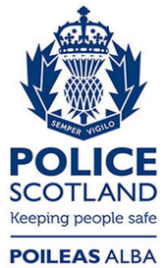 Freedom of Information ResponseOur reference:  FOI 24-0282Responded to:  30 April 2024